Скотоводство. Крупный рогатый скотБерестов, Д. С. Методика определения характеристик зон активности ацетилхолинэстеразы в нервно-мышечных синапсах животных / Д. С. Берестов, Ю. Г. Васильев, Д. И. Красноперов // Вестник Ижевской гос. с.-х. академии. – 2016. – № 3. – С. 44-49.Воеводина, Ю. А. Состояние неспецифической резистентности коров и их потомства / Ю. А. Воеводина // Молочнохозяйственный вестник. – 2016. – № 3. – С. 7-15.Джеенбаев, М. М. Комплексная оценка продуктивности, породности и классности коров / М. М. Джеенбаев, А. К. Атакулов, А. Ы. Карыбеков // Вестник Кыргызского национ. аграрного ун-та им. К.И. Скрябина. – 2016. – № 3. – С. 34-37.Морфобиохимические изменения крови у КРС в условиях экологического неблагополучия / М. Д. Ногойбаев [и др.] // Вестник Кыргызского национ. аграрного ун-та им. К.И. Скрябина. – 2016. – № 4. – С. 118-122.В статье представлены результаты экспериментального исследования по содержанию макро- и микроэлементов в системе:- почва - вода - корма, и их влияние на биохимический состав крови. Панин, В. А. Морфофункциональные свойства вымени чистопородных и помесных коров в условиях южного Урала / В. А. Панин // Вестник мясного скотоводства. – 2016. – № 3. – С. 15-21.Сравнительная структурно-функциональная характеристика длиннейшей мышцы спины и двуглавой мышцы бедра крупного рогатого скота казахской белоголовой породы / Н. Н. Шевлюк [и др.] // Известия Оренбургского гос. аграрного ун-та. – 2016. – № 5. – С. 158-160.С использованием комплекса методов (обзорные гистологические, гистохимические и морфометрические методы) представлена морфофункциональная характеристика двуглавой мышцы бедра и длиннейшей мышцы спины полуторагодовалых бычков казахской белоголовой породы крупного рогатого скота. Результаты исследования показали, что мышечная ткань длиннейшей мышцы спины характеризуется более тонкими мышечными волокнами меньшей толщиной эндомизия. В исследуемых мышцах на долю мышечной ткани приходится около 80%. Клеточные элементы эндомизия представлены преимущественно эндотелиоцитами и клетками фибробластического дифферона. Ядра мышечных волокон в обеих мышцах не различались по своим размерам. Стрекозов, Н. И. Развитие молочного скотоводства: резервы и возможности / Н. И. Стрекозов, В. И. Чинаров // Вестник АПК Верхневолжья. – 2016. – № 3. – С. 35-40.В статье рассмотрены вопросы развития молочного скотоводства России с 2000 по 2014 годы. Отмечено, что из-за влияния ряда факторов отсутствует рост валового производства молока. Девальвация национальной валюты в 2014-2015 гг. привела к снижению объёма инвестиций в модернизацию и развитие производства молока, и его переработку. Продолжающееся сокращение поголовья коров обусловлено: увеличением стоимости кредитных ресурсов, диспаритетом цен на молоко, корма, переработку, отсутствием должного внимания со стороны государственных органов к раз-витию ЛПХ, К(Ф)К и ИП, высокой себестоимостью молочной продукции. Дана оценка прогнозов производства молока в России до 2020 года экспертами России и зарубежных организаций. Отмечено, что в этих прогнозах не ставится задача доведения производства молока до уровня, предусмотренного Госпрограммой на 2013-2020 годы. Приведён прогноз производства молока в стране на 2016-2020 гг., разработанный авторами статьи.Разведение и племенное делоАнализ некоторых селекционно-генетических параметров оценки быков-производителей с учётом аллельных форм генов GDF5 И TG5 / С. Д. Тюлебаев [и др.] // Вестник мясного скотоводства. – 2016. – № 3. – С. 58-64.Arsdiana, D. P. Совершенствование искусственного осеменения крупного рогатого скота / D. P. Arsdiana // Вестник Кыргызского национ. аграрного ун-та им. К.И. Скрябина. – 2016. – № 3. – С. 60-61.Аржанкова, Ю. В. Влияние голштинизации на основные хозяйственно полезные показатели высокопродуктивного черно-пестрого скота Псковской области / Ю. В. Аржанкова, Е. В. Лосякова, С. А. Попова // Известия Великолукской гос. с.-х. академии. – 2016. – № 2. – С. 2-8.Бакай, А. В. Изменчивость и наследуемость показателей молочной продуктивности у коров черно-пестрой породы в ПЗ «Повадино» / А. В. Бакай, Т. В. Лепёхина // Вестник Бурятской гос. с.-х. акад. им. В.Р. Филиппова. – 2016. – № 3. – С. 42-45.Бактыгалиева, А. Т. Приёмы улучшения племенных ресурсов внутрипородных типов скота / А. Т. Бактыгалиева, К. М. Джуламанов, Г. Н. Урынбаева // Вестник мясного скотоводства. – 2016. – № 3. – С. 34-40.Биотехнологические приемы улучшение породного состава крупного рогатого скота / А. К. Кыдырмаев // Вестник Кыргызского национ. аграрного ун-та им. К.И. Скрябина. – 2016. – № 3. – С. 14-19.Борунова, С. Ф. М. Правовые вопросы сертификации спермы быков-производителей / С. Ф. М. Борунова, Т. Н. Грязнева // Ветеринария, зоотехния и биотехнология. – 2016. – № 9. – С. 30-36.Габидулин, В. М. Влияние полиморфизма гена тиреоглобуллина (tg-5) на продуктивность стада мясного скота в ООО «Суерь» абердин-ангусской породы австралийской селекции в зоне Зауралья / В. М. Габидулин, С. А. Алимова, М. В. Тарасов // Вестник мясного скотоводства. – 2016. – № 3. – С. 21-26.Деркенбаев, С. М. Влияние некоторых паратипических факторов на воспроизводительную функцию чистопородных и помесных коров / С. М. Деркенбаев // Вестник Кыргызского национ. аграрного ун-та им. К.И. Скрябина. – 2016. – № 3. – С. 62-64.Изучено влияние некоторых паратипических факторов на воспроизводительную функцию голштино-фризских и помесных коров в ОАО «МИС» Иссык-Атинского района. Определены параметры воспроизводительных возможностей чистопородных и помесных животных. Дубовскова М. П. Сочетаемость генотипов и подбор родительских пар с учетом генетических маркеров скота герефордской породы / М. П. Дубовскова // Вестник Курганской ГСХА. – 2016. – № 3. – С. 21-24.Дуйшекеев, О. Д. О возможности отбора быков-улучшателей в раннем возрасте по совмещенным индексам (им+иэ) происхождения / О. Д. Дуйшекеев, У. А. Шергазиев // Вестник Кыргызского национ. аграрного ун-та им. К.И. Скрябина. – 2016. – № 3. – С. 38-41. Еременко, О. Н. Результаты совершенствования красного степного и голштинского скота в племенных хозяйствах Краснодарского края / О. Н. Еременко // Политематический сетевой электронный науч. журн. Кубанского гос. аграрного ун-та. – 2016. – № 121. – С. 1583-1594.Ефремов, А. П. Влияние генетических факторов на взаимосвязь качественных и количественных показателей молочной продуктивности черно-пестрого скота / А. П. Ефремов, В. Н. Иванов // Вестник Омского гос. аграрного ун-та. – 2016. – № 3. – С. 92-94.Использование Blup-оценки быков-производителей ярославской породы в селекции высокопродуктивных коров и повышении их продуктивного долголетия / Е. А. Зверева [и др.] // Вестник АПК Верхневолжья. – 2016. – № 3. – С. 58-62.В статье приведена оценка генетической ценности быков-отцов. Данный фактор достоверно оказал влияние на признаки молочной продуктивности коров ярославской породы по наивысшей лактации: на надой - 50,4% (P>0,99), на жирномолочность - 2,91%, белковомолочность - 1,80% (P>0,99). Наибольшей племенной ценностью по продолжительности использования среди быков ярославской породы характеризуется бык Номер 497 линии Жилета (+ 0,16 лактаций), Бальзам 1163 линии Марта (+0,13 лактаций), Нептун 25 линии Мурата (+0,12 лактаций). Косилов, В. И. Морфологические и биохимические показатели крови тёлок чёрно-пёстрой породы и её помесей / В. И. Косилов, А. Г. Джалов, Е. А. Никонова // Известия Оренбургского гос. аграрного ун-та. – 2016. – № 5. – С. 77-80.Лихоман, А. В. Результаты внедрения трансплантации эмбрионов крупного рогатого скота / А. В. Лихоман, В. В. Усенко, А. О. Пустовая // Политематический сетевой электронный науч. журн. Кубанского гос. аграрного ун-та. – 2016. – № 121. – С. 2177-2211.Макаев, Ш. А. Молекулярно-генетическое тестирование животных казахского белоголового скота / Ш. А. Макаев, А. Ф. Рысаев, А. В. Фомин // Вестник мясного скотоводства. – 2016. – № 3. – С. 53-58.Маматова, Н. Д. Коровы с рекордной пожизненной продуктивностью молока в алатауской породе / Н. Д. Маматова // Вестник Кыргызского национ. аграрного ун-та им. К.И. Скрябина. – 2016. – № 3. – С. 65-68.Статья посвящена актуальной на сегодняшний день проблеме сокращения продуктивного использования молочных коров. В алатауской породе выявлено 180 коров с рекордным пожизненным удоем свыше 50 тонн молока. Детально изучена их молочная продуктивность и коров - матерей. На основе изученных данных установлены коэффициенты наследуемости и корреляции между долголетним сроком службы и молочной продуктивностью коров. Матери долголетних рекордисток имеют больше всего влияние на удой дочерей за первую лактацию (h²=0,36). Взаимосвязи с продуктивным долголетием коров более сложные и на продолжительность использования влияет множество различных факторов.Митюков, А. С. Использование показателей лактационной кривой в селекции крупного рогатого скота / А. С. Митюков, Э. В. Фирсова, А. П. Карташова // Известия Санкт-Петербургского гос. аграрного ун-та. – 2016. – № 43. – С. 107-113.Молочная продуктивность и генеалогическая структура маточного поголовья генофондных хозяйств Российской Федерации / Г. А. Шаркаева [и др.] // Аграрный вестник Верхневолжья. – 2016. – № 3. – С. 95-99.В статье приводятся данные о генофондных хозяйствах малочисленных пород крупного рогатого скота Российской Федерации: бестужевской, истобенской, красной горбатовской, тагильской, якутского скота, горного скота Дагестана, печорского типа холмогорской породы и кавказского типа бурой швицкой породы. Проанализированы в разрезе хозяйств и в целом по генофондным хозяйствам данные о молочной продуктивности, среднесуточных удоях, скорости молокоотдачи, сервис-периоде, выходе телят, возрасте при первом отеле, возрасте в отелах выбывших коров. Дана информация об общей численности поголовья на территории Российской Федерации пород, в которых созданы генофондные хозяйства, а также ареал их распространения. Рассмотрена генеалогическая структура маточного поголовья малочисленных пород в разрезе линий. Генеалогическая структура тагильской породы и кавказского типа представлены только линиями породы, во всех остальных породах присутствуют голштинские линии с относительной численностью от 0,83 % в бестужевской породе до 62,9 % в истобенской породы. Генеалогическая структура бестужевской породы представлена двенадцатью линиями, истобенской - пятью линиями, красной горбатовской - восьмью линиями, тагильской - пятью линиями, печерского типа - одиннадцатью линиями и кавказского типа - тремя линиями. Относительная численность линий, собственно малочисленных пород в бестужевской породе - 85,7 %, в истобенской - 3,1 %, в красной горбатовской - 21,1 %, в тагильской - 3,1 %, в печорском типе холмогорской породы - 47,8 % и в кавказском типе бурой швицкой породы - 4,4 %. В горном скоте Дагестана и якутском скоте линейная структура отсутствует. Предоставлены данные о наличии биологического материала генофондных пород в организациях по искусственному осеменению с продуктивностью их матерей, кроме кавказского типа, горного скота Дагестана и якутского скота. Новиков, А. В. Оценка потомков быков-производителей по группам крови и продуктивности / А. В. Новиков, Н. А. Пульникова // Вестник Курганской ГСХА. – 2016. – № 3. – С. 40-43.Оценка и отбор герефордских коров / К. М. Джуламанов [и др.] // Вестник Бурятской гос. с.-х. акад. им. В.Р. Филиппова. – 2016. – № 2. – С. 43-49.Изучение хозяйственно-полезных признаков маточной части стада племенного завода «Полоцкий» позволило выявить значительное разнообразие по живой массе, молочности и воспроизводительной способности. Для дальнейшего совершенствования стада наиболее эффективным методом племенной работы является целенаправленное использование генетического потенциала высокомолочных коров через селекционную группу. Повышение мясных качеств симментальского скота путём скрещивания с казахским белоголовым / В. И. Косилов [и др.] // Известия Оренбургского гос. аграрного ун-та. – 2016. – № 5. – С. 106-108.Полковникова, В. И. Воспроизводительные качества тёлок герефордской породы разных генотипов / В. И. Полковникова // Известия Оренбургского гос. аграрного ун-та. – 2016. – № 5. – С. 80-83.Проблема воспроизводства в молочном скотоводстве и пути ее решения / Е. Н. Мартынова [и др.] // Вестник Ижевской гос. с.-х. академии. – 2016. – № 3. – С. 38-44.Расширенное воспроизводство поголовья крупного рогатого скота и полное сохранение молодняка являются основным условием поступательного развития молочной отрасли скотоводства, но этому мешает ряд факторов, обусловленных болезнями половых органов самок. Целью исследования является разработка комплекса мероприятий по коррекции воспроизводительной способности коров. Мониторинг показателей нарушений репродуктивной функции у коров Удмуртской Республики, проведенный по данным ветеринарной отчетности, свидетельствует о том, что в целом по республике гинекологическими заболеваниями переболевают более чем 40% коров. Изучение влияния терапевтических препаратов эндометрамаг-К, оксилат, ПДЭ на воспроизводительные качества коров черно-пестрой породы в племзаводе ООО «Русь» Каракулинского района Удмуртской Республики позволило выявить, что с целью улучшения воспроизводительной функции коров при беспривязном содержании необходимо использовать эндометрамаг-к и ПДЭ, при привязном содержании - оксилат. Самыкбаев, А. К. Аулиэатино-голштинские генотипы черно-пестрого скота / А. К. Самыкбаев // Вестник Кыргызского национ. аграрного ун-та им. К.И. Скрябина. – 2016. – № 2. – С. 5-7.Самыкбаев, А. К. Морфологические и функциональные свойства вымени коров аулиэатино-голштиниских помесей / А. К. Самыкбаев // Вестник Кыргызского национ. аграрного ун-та им. К.И. Скрябина. – 2016. – № 2. – С. 8-11.Самыкбаев, А. К. Телосложения новых генотипов животных алатауской и аулиэатинских породы / А. К. Самыкбаев, С. М. Деркембаев // Вестник Кыргызского национ. аграрного ун-та им. К.И. Скрябина. – 2016. – № 4. – С. 132-135.В проведенных научных исследованиях были изучены промеры статей тела алатау-голштинских и аулиэатинско-голштинских помесей, установлено заметное изменение основных промеров новых генотипов животных. Самыкбаев, А. К. Требования к вымени коров голштинизированных типов / А. К. Самыкбаев // Вестник Алтайского гос. аграрного ун-та. – 2016. – № 9. – С. 117-120.Скрипниченко, Г. Г. Использование генетико-статистических методов и энтропийного анализа при индивидуальной и групповой оценке пород крупного рогатого скота с разным уровнем продуктивности, репродуктивной функцией и конституциональной резистентностью / Г. Г. Скрипниченко, Ю. Н. Добровольский, И. В. Абрамова // Ветеринария, зоотехния и биотехнология. – 2016. – № 11. – С. 69-77.Совершенствование продуктивности скота герефордской породы / М. П. Дубовскова [и др.] // Вестник мясного скотоводства. – 2016. – № 3. – С. 26-33.Сурундаева, Л. Г. Аллельный полиморфизм гена тиреоглобулина у крупного рогатого скота мясных пород / Л. Г. Сурундаева // Вестник мясного скотоводства. – 2016. – № 3. – С. 47-53.Хаертдинов, И. М. Влияние быков-производителей на скорость роста молодняка и дальнейшую молочную продуктивность коров / И. М. Хаертдинов // Вестник Марийского гос. ун-та. Сер.: Сельскохозяйственные науки. Экономические науки. – 2016. – Т. 3. № 7. – С. 64-68. В статье представлены результаты исследований иммуногенетического тестирования антигенов эритроцитов групп крови быков-производителей черно-пестрой и голштинской пород в ОАО «Марийское» по племенной работе. Рассчитана частота встречаемости антигенов групп крови у исследуемого поголовья быков. По результатам тестирования установлено, что у оцениваемых производителей из восьми систем групп крови имеются антигены только семи систем. Отсутствовали антигены системы ЕАМ. Проведенные исследования показали, что антигены эритроцитов групп крови скота маркируют показатели спермопродукции и ее оплодотворяющей способности. Выявление и использование таких маркеров позволит проводить отбор быков-производителей с целью комплектации стада необходимыми генотипами. Обнаружена взаимосвязь антигенов В-системы с показателями спермопродуктивности быков-производителей ОАО «Марийское» по племенной работе. Так, маркером высокой воспроизводительной способности могут служить антигены: А2', U, F.Холодова, Л. В. Комплексная оценка быков-производителей в ОАО «Марийское» по племенной работе / Л. В. Холодова, К. С. Новоселова // Вестник Марийского гос. ун-та. Серия: Сельскохозяйственные науки. Экономические науки. – 2016. – № 5. – С. 66-71.Холодова, Л. В. Связь антигенов групп крови с воспроизводительными качествами быков-производителей / Л. В. Холодова, К. С. Новоселова // Вестник Марийского гос. ун-та. Сер.: Сельскохозяйственные науки. Экономические науки. – 2016. – Т. 2. № 6. – С. 51-56.Шергазиев, У. А. О доминантности материнской наследственности у молочного скота и её роль в селекции / У. А. Шергазиев, О. Д. Дуйшекеев // Аграрный вестник Верхневолжья. – 2016. – № 3. – С. 71-75.Определены индексы племенной ценности быков, коров и их влияние на качество потомства, показаны факты преимущественной передачи, признаки высокой молочности через матерей и высокой селекционной значимости разведения животных по семействам, отбора быков-производителей в раннем возрасте с учетом доминантности материнской наследственности по молочности. Установлено преимущественное (доминантное) наследование потомством признака молочности коров-матерей, передаваемых через их половые хромосомы и яйцеклетки качества, которые определяются наличием генов высокой или низкой молочности. При изучении влияния индексов отцов и матерей на племенные качества сыновей при различных вариантах подбора родителей подтверждено преимущественное влияние материнской наследственности на изменение генотипов быков. При подборе матерей с индексами молочности выше 3800 кг с быками ухудшателями с индексами ниже 3200 получены сыновья, среди которых удельный вес улучшателей составил 62,8 %, а при подборе худших матерей (И = 3200 кг и ниже) с быками-улучшателями (И = 3800 кг и выше) удельный вес таких быков составил всего 27,3 %. Шергазиев, У. А. Проверка эффективности использования основных элементов комплексной формулы прогнозирования генотипов быков / У. А. Шергазиев, О. Д. Дуйшекеев // Вестник Кыргызского национ. аграрного ун-та им. К.И. Скрябина. – 2016. – № 3. – С. 42-46.Шульга, Л. П. Селекционная и информационная составляющие молочного скотоводства России / Л. П. Шульга // Известия Санкт-Петербургского гос. аграрного ун-та. – 2016. – № 43. – С. 94-100.Кормление и содержание животныхАбдраманов, Б. М. Влияние лазерного излучения на выделительные процессы при разной технике кормления / Б. М. Абдраманов // Вестник Кыргызского национ. аграрного ун-та им. К.И. Скрябина. – 2016. – № 2. – С. 81-83.Акклиматизация импортированного из разных стран скота голштинской породы черно-пестрой масти в условиях центрального Нечерноземья / Н. С. Петкевич [и др.] // Политематический сетевой электронный науч. журн. Кубанского гос. аграрного ун-та. – 2016. – № 121. – С. 609-619.Проведено изучение акклиматизационных особенностей и результативности использования импортированных из Германии, Дании и США животных голштинской породы черно-пестрой масти условиях Центрального Нечерноземья. Анализ показал, что импортные животные подвергаются ряду стрессовых воздействий, которые зачастую приводят к заболеваниям и выбытию. Основными причинами выбытия первотелок являлись патологии репродуктивных органов и молочной железы (26,3 %), опорно-двигательного аппарата и дистальных отделов конечностей (15%), органов дыхания (21,2%) и др. Наивысшей продуктивностью характеризовались животные, завезенные из США (9158 кг молока за первую лактацию). По удою они превосходят животных, завезенных из Германии на 1828 кг (Р≥0,999) и на 1184 кг, завезенных из Дании (Р≥0,999). У животных, поступивших из США, среднее содержание жира в молоке за 305 дней лактации (4,14%) на 0,28 % и на 0,21 % выше, чем у аналогов из Германии и Дании (Р≥0,999). Такая же тенденция наблюдается по содержанию белка в молоке. Аслалиев, А. Д. Особенности роста и развития животных галловейской породы в условиях Забайкальского края / А. Д. Аслалиев, Д. Ц. Гармаев // Вестник Бурятской гос. с.-х. акад. им. В.Р. Филиппова. – 2016. – № 2. – С. 107-110.Изучение сравнительной оценки особенностей роста и развития бычков галловейской породы разных селекций позволило выявить неодинаковое изменение динамики живой массы и среднесуточного прироста в разные возрастные периоды их выращивания. Для дальнейшего совершенствования мясного стада в племенной работе необходимо целенаправленное использование генетического потенциала импортных животных галловейской породы. Аслалиев, А. Д. Рост и развитие телок галловейской породы разных селекции в условиях Забайкальского края / А. Д. Аслалиев, Д. Ц. Гармаев // Вестник Бурятской гос. с.-х. акад. им. В.Р. Филиппова. – 2016. – № 3. – С. 35-41.В статье приведены результаты собственных исследований по сравнительной оценке роста и развития телок галловейской породы разных селекций. Установлено, что наибольшей живой массой отличались молодняк, полученные от коров импортной селекции. Их превосходство над сверстницами местной селекции в возрасте 18 месяцев составляло 16,5 кг (5,3%) и 30,9 кг (9,9%). Разница по живой массе между импортными животными составила 14,4 кг или 4,4%, в пользу канадских телок. Среднесуточный прирост живой массы молодняка за 18 месяцев выращивания был также больше у телок галловейской породы канадской селекции. Они превосходили своих сверстников немецкой селекции на 25,5 (4,6%), телок местной селекции - на 54,6 г (10,3%). Баймишев, Х. Б. Рост и развитие телок голштинской породы в зависимости от показателей их жизнеспособности при рождении / Х. Б. Баймишев // Известия Самарской гос. с.-х. академии. – 2016. – Т. 1. № 4. – С. 67-70.Горелик, А. С. Биохимические показатели крови коров / А. С. Горелик // Вестник биотехнологии. – 2016. – № 1. – С. 3.Цель работы - изучение изменений биохимических показателей крови у коров при применении в период сухостоя биотехнологической добавки «Альбит-Био». Результаты исследования показали, что применение кормовой добавки «Альбит-Био» оказало влияние на концентрацию глюкозы подопытных животных. Изменения содержания глюкозы крови у коров первой группы носило волновой характер, что сопровождалось снижением ее уровня после отела до 2,54 ± 0,09 ммоль/л, такая же картина наблюдалась и в опытной группе, у животных, получавших к основному рациону биологическую кормовую добавку. Установлено положительное влияние добавки на улучшение белкового обмена в организме коров, их дальнейшую продуктивность и качество получаемой продукции - молозиво. Кроме того, оно сопровождается стабилизацией обменных процессов, а это оказывает влияние на формирование жизнеспособного приплода. Таким образом, если учесть, что усилие интенсивного обмена организма совпадает с преобладанием гликолитических процессов, с периодом усиленной заготовки строительного материала (в том числе аминокислот для роста плода), то эти процессы более ярко выражены у животных до отела. Лучше они проявлялись у коров, которые получали биотехнологическую добавку. Динамика накопления химических элементов в шерсти тёлок герефордской породы канадской селекции в зависимости от их продуктивности и возраста / А. Н. Фролов [и др.] // Вестник мясного скотоводства. – 2016. – № 3. – С. 71-76.Использование бентонитовой глины месторождений Таган-2 в кормлении мясного скота / А. Ж. Азельханов [и др.] // Вестник Бурятской гос. с.-х. акад. им. В.Р. Филиппова. – 2016. – № 1. – С. 47-54.Проведено исследование по определению эффективности использования бентонита в рационах бычков симментальской породы. Работа проведена в ООО «Вирт» Целинного района Алтайского края. Для проведения эксперимента было сформировано пять групп аналогов. Средний возраст бычков составил 9 месяцев. Для испытания использован бентонит 11 и 14 горизонтов месторождения Таган-2 Республики Казахстан. Дозировка составляла 1 и 2% от суточной дозы комбикорма на голову. Установлено, что бентонитовые глины при дозировке 1 и 2% с комбикормом в рационе симментальских бычков оказывают положительное влияние на их рост. Наибольшее влияние установлено при 1% вводе добавки из 14 горизонта. Использование питательных веществ рационов дойными коровами в зависимости от способа подготовки концентратов к скармливанию / В. А. Ситников [и др.] // Научно-практический журнал Пермский аграрный вестник. – 2016. – № 13. – С. 64-69.Корякина, Л. П. Особенности физиолого-биохимического статуса крови телят в период раннего постнатального онтогенеза / Л. П. Корякина, Н. И. Борисов // Известия Санкт-Петербургского гос. аграрного ун-та. – 2016. – № 43. – С. 127-131.Косилов, В. И. Рост и развитие тёлок чёрно-пёстрой породы и её двух-трёхпородных помесей с голштинами, симменталами и лимузинами / В. И. Косилов, А. Г. Джалов // Вестник мясного скотоводства. – 2016. – № 3. – С. 40-46.Коханов, А. П. Продуктивные качества коров айрширской породы в зоне Нижнего Поволжья / А. П. Коханов, М. А. Коханов, А. А. Алексиков // Известия Нижневолжского агроун-го комплекса: наука и высшее профессиональное образование. – 2016. – № 3. – С. 154-159.Крапивина, Е. В. Влияние продуктивности и возраста коров черно-пёстрой породы на гомеостаз / Е. В. Крапивина, Д. В. Иванов // Вестник Брянской гос. с.-х. академии. – 2016. – № 5. – С. 49-56.Краснова, О. А. Активность трансфераз сыворотки крови бычков чёрнопестрой породы при введении в рацион кормления антиоксидантов / О. А. Краснова, Е. В. Хардина // Вестник Башкирского гос. аграрного ун-та. – 2016. – № 3. – С. 49-51.Изучено влияние разных групп антиоксидантов на уровень трансфераз в сыворотке крови бычков черно-пестрой породы. Изучение активности трансфераз (АлАТ, АсАТ) сыворотки крови бычков всех групп осуществлялось в возрасте 3, 6, 9 и 12 месяцев с использованием полуавтоматического биохимического анализатора для клинической биохимии «Stat Fax 1904+». В ходе исследований было установлено, что у животных опытных групп наблюдает ся ярко выраженная тенденция к снижению ферментативной активности АсАТ и АлАТ. Считаем перспективным применение в рационах кормления бычков черно-пестрой породы природного антиоксиданта дигидрокверцетина с целью снижения интенсификации свободнорадикального перекисного окисления липидов и внедрения продуктов указанного процесса в мембраны кардиомиоцитов и гепатоцитов. Кулакова, Т. В. Рост и развитие симментал - голштинских телок различных генотипов / Т. В. Кулакова, Н. М. Ростовцева, О. В. Иванова // Вестник Бурятской гос. с.-х. акад. им. В.Р. Филиппова. – 2016. – № 1. – С. 80-86.В статье приведены результаты исследований выращивания симментал-голштинских телок в условиях резкоконтинентального климата. Установлено, что к 18-месячному возрасту живая масса телок достигла 379,5-392,6 кг, среднесуточный прирост живой массы составил 637,6-658,5 г. Наибольшую живую массу, абсолютные приросты показали дочери быка Арсенала 8492 линии Монтвик Чифтейн 95679, дочери других быков этой же линии имели более низкие показатели роста и развития. В дальнейшем для воспроизводства стада и получения крепких, высокорослых телят рекомендуется использовать указанного быка-производителя. Морозков, Н. А. Влияние скармливания кормов в виде кормосмеси и раздельно на переваримость питательных веществ и молочную продуктивность коров-первотёлок / Н. А. Морозков, С. В. Третьяков // Известия Оренбургского гос. аграрного ун-та. – 2016. – № 5. – С. 108-111.Москвичева, А. Б. Использование органической хромкомпенсирующей добавки в рационах коров / А. Б. Москвичева, Е. М. Кислякова, А. А. Ломаева // Вестник Казанского гос. аграрного ун-та. – 2016. – Т. 11. № 2. – С. 25-28.Николаева, Н. А. Оценка влияния энерго-протеиново-минеральных кормовых добавок на переваримость и использование питательных веществ рационов дойных коров в условиях Якутии / Н. А. Николаева, П. П. Борисова, Н. М. Алексеева // Вестник Ижевской гос. с.-х. академии. – 2016. – № 3. – С. 34-37.Исследовано влияние энерго-протеиново-минеральных кормовых добавок на организм жвачных животных. Включение в состав рациона пивной дробины 19% и местного комбикорма, обогащенного УВМКК «Фелуцен» (энергетический шокк) - 20% по питательности, обеспечило питательность рациона 11,8 ЭКЕ, переваримого протеина - 1408,2 г на 1 голову в сутки. Высокий уровень переваримости коровами 2-й опытной группы по сравнению с контрольной и 1-й опытной установлен в отношении сухого вещества на 1,35 и 0,30%; сырого протеина - на 7,42 и 0,28%; сырой клетчатки - на 3,48 и 1,76% соответственно. Исследования по использованию кальция не выявили значительных различий между животными данных групп, хотя коровы опытных групп усваивали его лучше, и отложено в теле 55,64… 80,7 г. Установлено, что неорганический фосфор потребляли практически одинаковое количество дойных коров. У всех животных использование фосфора было положительным и составило 39,4…39,8 г. Улучшение переваримости большинства питательных веществ рациона объясняется тем, что кормовые добавки (пивная дробина и комбикорм, обогащенный УВМКК «Фелуцен») оказали стимулирующее влияние на развитие микрофлоры рубца и повышение уровня ферментативных процессов в преджелудках животных, тем самым активизировали процессы обмена веществ в организме коров. Особенности роста и развития молодняка крупного рогатого скота при скармливании пробиотической добавки Биодарин / Г. М. Долженкова, [и др.] // Известия Оренбургского гос. аграрного ун-та. – 2016. – № 5. – С. 96-98.Особенности роста кыргызского мясного типа скота при стойлово-пастбищной системе содержания / А. К. Кыдырмаев [и др.] // Вестник Кыргызского национ. аграрного ун-та им. К.И. Скрябина. – 2016. – № 3. – С. 50-53.Применение местных нетрадиционных добавок в кормлении сельскохозяйственных животных в условиях Волгоградской области / К. В. Эзергайль [и др.] // Вестник аграрной науки Дона. – 2016. – Т. 1. № 33. – С. 64-71.Изучено влияния применения ферментно-пробиотических и минеральных добавок на переваримость рационов, продуктивность дойных коров айрширской породы и воспроизводительные качества свиноматок крупной белой породы.Романов, В. Н. Комплекс биологически активных веществ для коррекции пищеварительных и обменных процессов у крупного рогатого скота / В. Н. Романов, Н. В. Боголюбова, В. А. Девяткин // Вестник АПК Верхневолжья. – 2016. – № 3. – С. 54-57.Решение проблем отельного и послеотельного стрессов коров целесообразно проводить путем комплексного применения в рационах метионина, холина, карнитина, оказывающих липотропно-гепатопротекторное действие, целлюлозолитического пробиотика Целлобактерин Т, адсорбентов ксенобиотиков. Использование данных эрготропных веществ в виде многокомпонентной кормовой добавки (МКД) способствует коррекции пищеварительных и обменных процессов в организме, улучшению функциональной деятельности печени, функций воспроизводства, росту молочной продуктивности новотельных коров. Сафронов, С. Л. Продуктивные качества коров разного происхождения в условиях северо-запада России и Северного Казахстана / С. Л. Сафронов, О. А. Вагапова, С. А. Козлов // Ветеринария, зоотехния и биотехнология. – 2016. – № 10. – С. 14-19.Сенченко, О. В. Состав и технологические свойства молока коров-перво-телок при введении в рацион энергетической добавки «Про-Мелакт» / О. В. Сенченко, И. М. Файзуллин // Вестник Башкирского гос. аграрного ун-та. – 2016. – № 3. – С. 68-71.В статье приведены результаты оценки качества молока и его технологических свойств коров-первотелок при использовании в составе рациона разных дозировок энергетической добавки «Промелакт». Анализ результатов проведенных исследований свидетельствует, что ис пользование анализируемой добавки в рационах коров-первотелок черно-пестрой породы способствовало улучшению качественных показателей молочного сырья и голландского круглого сыра.Сизова, Ю. В. Лимитирующие аминокислоты в кормлении молочных коров / Ю. В. Сизова // Вестник биотехнологии. – 2016. – № 1. – С. 4.Смирнова, В. В. Оценка технологий производства говядины в молочном и мясном скотоводстве / В. В. Смирнова, С. Л. Сафронов // Известия Санкт-Петербургского гос. аграрного ун-та. – 2016. – № 43. – С. 113-117.Тамарова, Р. В. Адаптация коров голштинской породы канадской селекции в условиях молочного комплекса с привязным содержанием животных / Р. В. Тамарова // Вестник АПК Верхневолжья. – 2016. – № 3. – С. 41-47.Проведён научный анализ показателей основных хозяйственно-полезных признаков голштинских коров в двух поколениях - материнском, импортированном из Канады, и дочернем, родившемся, выращенном и закончившем первую лактацию в условиях молочного комплекса с привязным содержанием коров и доением в молокопровод в стаде ОАО Племзавода «Михайловское» Ярославской области.Хоштария, Е. Е. Использование кормовой добавки «Смартамин» в рационах молочных коров / Е. Е. Хоштария, Л. В. Смирнова, Е. А. Третьяков // Молочнохозяйственный вестник. – 2016. – № 3. – С. 29-36.Щукина, И. В. Использование биологических ресурсов животных в ресурсосберегающих технологиях организации рабочей площадки в скотоводстве / И. В. Щукина // Политематический сетевой электронный науч. журн. Кубанского гос. аграрного ун-та. – 2016. – № 121. – С. 2331-2368.Эффективность использования микробиологических добавок в рационах стельных сухостойных коров / Л. А. Морозова [и др.] // Вестник Красноярского гос. аграрного ун-та. – 2016. – № 10. – С. 192-199.Выращивание и кормление молоднякаБрагинец, С. В. Рациональная технологическая схема внутрихозяйственного производства комбикормов для телят с включением растительной массы / С. В. Брагинец, О. Н. Бахчевников, А. И. Рухляда // Молочнохозяйственный вестник. – 2016. – № 3. – С. 46-54.Влияние жиросодержащей добавки, приготовленной по разной технологии, на переваримость питательных веществ рационов и азотистый обмен в организме откармливаемых бычков на мясо / Ю. И. Левахин [и др.] // Вестник мясного скотоводства. – 2016. – № 3. – С. 110-115.По результатам проделанных экспериментов было обнаружено, что скармливание жиросодержащей добавки в качестве фуза подсолнечного в составе рационов откармливаемым бычкам оказывает благоприятное воздействие на переваримость основных питательных веществ кормов и азотистый обмен, протекающий в организме. Причём наиболее высокие показатели были отмечены во II опытной группе, получавшей в составе рациона экструдированный подсолнечный фуз. В ходе исследований были получены следующие результаты: бычки II группы имели превосходство над сверстниками из контрольной и I опытной групп по переваримости сухого вещества соответственно на 4,3-2,9 %, органического - на 4,8-2,0 %, сырого протеина - на 4,2-2,0 %, сырого жира - на 3,9-1,7 %, сырой клетчатки - на 4,9-2,0 % и БЭВ - на 3,4-1,6 %. По показателю переваренного азота превосходство также имели бычки II опытной группы. Сверстники контрольной группы по данному показателю уступали молодняку I опытной группы на 0,72 г (0,75 %) и II опытной - 2,94 г (3,06 %). У бычков II опытной группы замечено повышенное использование азота, принятого со съеденными кормами, которое составило соответственно 19,01-30,54 % или по сравнению с молодняком сравниваемых групп больше соответственно на 1,31-1,05 и 1,65-1,35 %. Влияние кормовой добавки «Глималаск-вет», обладающей антистрессовым эффектом на организм бычков калмыцкой породы при воздействии технологических стресс-факторов / И. Ф. Горлов [и др.] // Известия Нижневолжского агроун-го комплекса: наука и высшее профессиональное образование. – 2016. – № 3. – С. 108-117.Влияние кормовых добавок на гематологические, клинико-физиологические показатели и развитие внутренних органов бычков / И. Ф. Горлов [и др.] // Известия Нижневолжского агроун-го комплекса: наука и высшее профессиональное образование. – 2016. – № 3. – С. 129-135.Генотипические особенности использования питательных веществ рационов молодняком абердин-ангусской породы при выращивании на мясо / В. И. Косилов [и др.] // Известия Оренбургского гос. аграрного ун-та. – 2016. – № 5. – С. 98-100.Гигиенические параметры при «холодном способе» выращивания телят / В. И. Иванов [и др.] // Аграрный вестник Верхневолжья. – 2016 – № 3. – С. 75-78.Девяткин, В. А. Влияние витамина А и бета каротина на качество мяса бычков / Девяткин В. А. // Вестник АПК Верхневолжья. – 2016. – № 3. – С. 51-53.С целью восполнения дефицита каротина из-учена необходимость дополнительного скармливания витамина А и эквивалентного количества бета-каротина микробиологического синтеза (15- 20 мг на 1 кг сухого вещества) на силосно-сенажном рационе бычков черно-пестрой породы. Исследована динамика их роста, качество и химический состав полученного от них мяса, морфологический состав туш. В мясе животных опытных групп увеличилась масса туши и внутреннего жира, содержание мякоти высшего и первых сортов, убойный выход, белково-качественный показатель Игнатьева, Т. М. Влияние разного уровня селена на баланс азота и селена у бычков / Т. М. Игнатьева // Вестник АПК Верхневолжья. – 2016. – № 3. – С. 48-50.Изучено влияние разного уровня селена в рационе молодняка крупного рогатого скота с использованием органического селенсодержащего препарата ДАФС-25 на переваримость, баланс азота и селена в организме. В ходе опытов было установлено, что у животных, уровень селена в рационе которых доводили до 0,3 мг/кг, наблюдалось более эффективное использование азотистых веществ корма.Иргашев, Т. А. Особенности роста и развития молодняка основных пород скота Таджикистана / Т. А. Иргашев, Д. М. Ахмедов, В. И. Косилов // Вестник мясного скотоводства. – 2016. – № 3. – С. 138-145.Использование кормовых добавок при выращивании молодняка мясного скота казахской белоголовой породы / Б. Т. Абилов [и др.] // Вестник мясного скотоводства. – 2016. – № 3. – С. 104-110.Разрабатываемые схемы кормления с использованием кормовых добавок в рационах ремонтных бычков и тёлок мясного направления продуктивности включают новую кормовую добавку Баксин-КД, что позволяет улучшить физиологическое развитие животных, выраженное в повышенной энергии роста за счёт лучшей конверсии корма. Использование рыжикового жмыха в качестве наполнителя для премикса ЗП-61р в кормлении телят-молочников / И. А. Кучерова [и др.] // Известия Нижневолжского агроун-го комплекса: наука и высшее профессиональное образование. – 2016. – № 3. – С. 168-174.Каюмов, Ф. Г. Оценка показателей качества мяса и его морфологические признаки бычков нового типа «Вознесеновский» калмыцкой породы скота / Ф. Г. Каюмов, Н. А. Калашников, Л. М. Половинко // Вестник мясного скотоводства. – 2016. – № 3. – С. 76-79.Кодзокова, З. Л. Влияние разной технологии выращивания на физико-химический состав мяса и жировой ткани бычков симментальской породы / З. Л. Кодзокова, М. Б. Улимбашев, А. Ф. Шевхужев // Известия Санкт-Петербургского гос. аграрного ун-та. – 2016. – № 43. – С. 123-127.Конверсия питательных веществ и энергии корма в съедобные части туш бычков нового типа «Вознесеновский» калмыцкой породы скота / Х. А. Амерханов [и др.] // Вестник мясного скотоводства. – 2016. – № 3. – С. 85-92.Корякина, Л. П. Особенности физиолого-биохимического статуса крови телят в период раннего постнатального онтогенеза / Л. П. Корякина, Н. И. Борисов // Известия Санкт-Петербургского гос. аграрного ун-та. – 2016. – № 43. – С. 127-131.Косилов, В. И. Гематологические показатели чистопородных и помесных бычков / В. И. Косилов, С. С. Жаймышева, В. М. Мешков // Известия Оренбургского гос. аграрного ун-та. – 2016. – № 5. – С. 84-85.Оценка действия высокодисперсных металлов в составе экструдатов на интенсивность роста молодняка крупного рогатого скота / М. Я. Курилкина [и др.] // Вестник мясного скотоводства. – 2016. – № 3. – С. 115-120.Петров, О. Ю. Реализация генетического потенциала мясной продуктивности бычков при разных уровнях жира в их рационах / О. Ю. Петров, М. В. Долгорукова // Вестник Марийского гос. ун-та. Сер.: Сельскохозяйственные науки. Экономические науки. – 2016. – Т. 3. № 7. – С. 39-45. В проведенных исследованиях установлено влияние различных уровней жира в рационах откармливаемых бычков на мясную продуктивность, убойные показатели, химический состав и некоторые функционально-технологические свойства говядины, а также ряд физико-химических показателей жировой ткани. Проведенные исследования показали, что уровень жира в сухом веществе рациона бычков, равный 3 %, значительно сдерживает интенсивность их роста. При повышении уровня жира в рационе с 3 до 4 % в расчете на сухое вещество, происходит повышение прироста живой массы. Но более значительное положительное влияние на откормочные показатели оказал уровень жира в сухом веществе рациона, равный 5 %. Увеличение концентрации жира в рационе до 5 % способствовало достоверному повышению всех убойных показателей откармливаемых животных. С увеличением уровня жира в рационах достоверно снижается массовая доля влаги и, следовательно, повышается содержание сухого вещества, возрастает содержание жира в мясе и его энергетическая ценность. Уровень жира 5 % от сухого вещества рациона оказал положительное влияние на физико-химические показатели мышечной и жировой тканей откормочных бычков на дегустационные показатели мяса. В связи с этим установлено оптимальное содержание жира в рационах молодняка на уровне 5 % от сухого вещества. Рахимжанова, И. А. Использование БВМД с включением белковых кормов животного происхождения при выращивании подсосных телят / И. А. Рахимжанова, Б. Х. Галиев, Н. М. Ширнина // Известия Оренбургского гос. аграрного ун-та. – 2016. – № 5. – С. 101-102.Скопцова, Т. И. Сравнительная характеристика роста бычков шароле и абердин-ангусской породы в условиях Псковской области / Т. И. Скопцова, О. В. Смирнова // Известия Великолукской гос. с.-х. академии. – 2016. – № 2. – С. 13-18.Смирнова, М. Ф. Особенности технологии выращивания бычков в молочный период для производства говядины / М. Ф. Смирнова, А. Б. Никулин, А. М. Сулоев // Вестник Донского гос. аграрного ун-та. – 2016. – № 2-1. – С. 28-35.Смирнова, М. Ф. Особенности технологии выращивания бычков в молочный период для производства говядины / М. Ф. Смирнова, А. Б. Никулин, А. М. Сулоев // Известия Санкт-Петербургского гос. аграрного ун-та. – 2016. – № 43. – С. 118-123.Сравнительные показатели поступления и переваримости питательных веществ рациона бычков в зависимости от доступности введённого кальция / Н. М. Ширнина [и др.] // Вестник мясного скотоводства. – 2016. – № 3. – С. 120-127.С целью повышения доступности неорганического соединения кальция в составе кормового мела в организме бычков было использовано технологическое решение - кавитирование. Результат испытан на бычках, выращиваемых на мясо, при нормировании рационов по минеральным веществам. При этом дан сравнительный анализ влияния на переваримость питательных веществ испытуемых рационов. Установлено, что наиболее высокое поступление питательных веществ рационов было у бычков I и II опытных групп, в которых кальций сбалансирован согласно разработанных и утверждённых норм кормления мясного скота нативным кормовым мелом и подвергнут ультразвуковому воздействию - кавитированию соответственно по группам. Так, молодняк этих групп потреблял больше сухого вещества на 1,22 и 2,97 %, органического вещества - на 1,80-3,01 %, сырого протеина - на 0,70-2,12 %, сырого жира - на 1,47-2,62 %, сырой клетчатки - на 1,79 и 4,79 % и БЭВ - на 1,13 и 2,16 %, чем их аналоги из контрольной группы. Бычки контрольной группы по сравнению с аналогами из I и II опытных групп выделяли с калом больше сухого вещества на 10,57 и 19,88 %, органического вещества - 11,7 и 22,85 %, сырого протеина - на 13,02 и 16,74 %, сырой клетчатки - на 10,14 и 12,89 % и БЭВ - на 14,65 и 25,83 %. Полученное соотношение питательных веществ между поступлением и выделением дало более высокие показатели переваренных веществ у бычков двух последних групп. Молодняк I и II опытных групп больше переваривал: сухого вещества - на 5,50 и 11,25 %, органического вещества - на 5,36 и 11,31 %, сырого протеина - на 10,27 и 15,28 %, сырого жира - на 8,17 и 11,59 %, сырой клетчатки - на 6,36 и 11,51 % и БЭВ - на 4,43 и 8,62 % в сравнении с контрольными животными. Физиологические показатели бычков в период стрессовой нагрузки при скармливании антистрессовых препаратов / В. И. Левахин [и др.] // Вестник мясного скотоводства. – 2016. – № 3. – С. 80-84.В статье приведены экспериментальные данные по сокращению потерь живой массы молодняка при скармливании антистрессовых препаратов в период транспортировки и предубойном содержании.Хардина, Е. В. Убойные и мясные качества бычков черно-пестрой породы, обусловленные современным подходом в кормлении / Е. В. Хардина, О. А. Краснова.// Вестник Алтайского гос. аграрного ун-та. – 2016. – № 9. – С. 121-124.Щукина, И. В. Морфологическая и биохимическая характеристика говядины, полученной от молодняка специализированных мясных и голштинизированных пород, выращенного в условиях юга России / И. В. Щукина // Политематический сетевой электронный науч. журн. Кубанского гос. аграрного ун-та. – 2016. – № 121. – С. 2288-2330.Экстерьерный профиль и динамика индексов телосложения молодняка красного степного скота в зависимости от пола, возраста и физиологического состояния на Южном Урале / Д. Ц. Гармаев [и др.] // Вестник Бурятской гос. с.-х. акад. им. В.Р. Филиппова. – 2016. – № 1. – С. 64-68.В статье приводятся данные и анализ экстерьерного профиля и динамики индексов телосложения молодняка красного степного скота в зависимости от пола, возраста и физиологического состояния на Южном Урале. Юткина, С. С. Физиологический статус телят при введении в рацион коралловой воды / С. С. Юткина, В. С. Григорьев, Е. Ю. Федорова // Ветеринария, зоотехния и биотехнология. – 2016. – № 8. – С. 69-73.Составитель: Л. М. Бабанина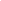 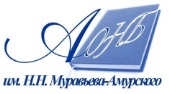 Государственное бюджетное учреждение культуры«Амурская областная научная библиотека имени Н.Н. Муравьева-Амурского